MATERI BTQ DAN TAHSIN AL-QURAN SEMESTER GENAP 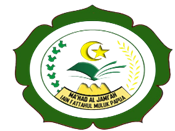 TAHUN AKADEMIK 2022/2023Pemateri: 1. Dr. Sohwan Al-Jauhari, M.Pd. I	      2. Ustadz Nurul Mashuda, Lc., S.AgTempat   : Masjid Kampus IAIN Fattahul Muluk Papua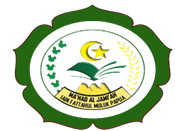 Jayapura, 15 Februari 2023Kepala Ma’had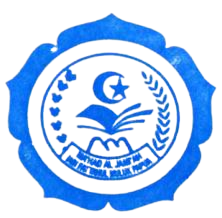 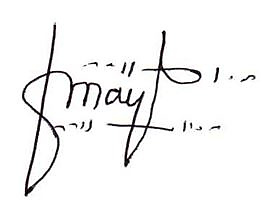 Dr. Moh. Y. Un. Mayalibit, M.AgNoHari/Tanggal Materi1Senin- rabu(18.10 – 19.30 WIT)Perkenalan Metode Baca Al-Qur’an (Tahsinul Qur’an) : Definisi Tahsin Tilawah dan TajwidKiat Sukses Tahsin TilawahKewajiban Muslim Terhadap Al-Qur’an Keutamaan Tilawah dan Belajar Al-Qur’anAdab-adab Tilawah Al-Qur’an2Senin- rabu(18.10 – 19.30 WIT)Pengantar Ilmu Tajwid :Pengertian Ilmu TajwidHukum Mempelajari Ilmu TajdwidTujuan Mempelajari Ilmu TajwidTingkatan Membaca Al-Qur’an Cara Membaca Isti’adzah dan Basmalah di awal Surat3Senin- rabu(18.10 – 19.30 WIT)Makharijul Huruf :Pengertian Makharijul HurufPembagian Makharijul Huruf dan Latihan 4Senin- rabu(18.10 – 19.30 WIT))Sifatul Huruf : Pengertian Sifatul Huruf Tujuan Mengetahui Sifat-Sifat Huruf Pembagian Sifat-sifat Huruf 5Senin- rabu(18.10 – 19.30 WIT)Al Waqfu Wal Ibtida’ :Pengertian  Al Waqfu Wal Ibtida’Uergensi  Al Waqfu Wal Ibtida’Pembagian  Al Waqfu Wal Ibtida’